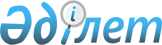 О внесении изменений в решение ХХXIV сессии Карагандинского областного маслихата от 12 декабря 2019 года № 475 "Об областном бюджете на 2020-2022 годы"Решение Карагандинского областного маслихата от 23 апреля 2020 года № 528. Зарегистрировано Департаментом юстиции Карагандинской области 27 апреля 2020 года № 5808
      В соответствии с Бюджетным кодексом Республики Казахстан от 4 декабря 2008 года, Законом Республики Казахстан от 23 января 2001 года "О местном государственном управлении и самоуправлении в Республике Казахстан" Карагандинский областной маслихат РЕШИЛ:
      1. Внести в решение ХХXIV сессии Карагандинского областного маслихата от 12 декабря 2019 года № 475 "Об областном бюджете на 2020-2022 годы" (зарегистрировано в Реестре государственной регистрации нормативных правовых актов № 5606, опубликовано в Эталонном контрольном банке нормативных правовых актов Республики Казахстан в электронном виде 26 декабря 2019 года) следующие изменения:
      пункт 1 изложить в следующей редакции:
      "1. Утвердить областной бюджет на 2020 – 2022 годы согласно приложениям 1, 2, 3, 4, 5, 6, 7 соответственно, в том числе на 2020 год в следующих объемах:
      1) доходы – 329188670 тыс. тенге, в том числе по:
      налоговым поступлениям – 70479838 тыс. тенге;
      неналоговым поступлениям – 2456377 тыс. тенге;
      поступлениям от продажи основного капитала – 0 тыс. тенге;
      поступлениям трансфертов – 256252455 тыс. тенге;
      2) затраты – 337158021 тыс. тенге;
      3) чистое бюджетное кредитование – 66606555 тыс. тенге:
      бюджетные кредиты – 71280924 тыс. тенге;
      погашение бюджетных кредитов – 4674369 тыс. тенге;
      4) сальдо по операциям с финансовыми активами – 0 тыс. тенге:
      приобретение финансовых активов – 0 тыс. тенге;
      поступления от продажи финансовых активов государства – 0 тыс. тенге;
      5) дефицит (профицит) бюджета – минус 74575906 тыс. тенге;
      6) финансирование дефицита (использование профицита) бюджета – 74575906 тыс. тенге:
      поступление займов – 71280948 тыс. тенге;
      погашение займов – 4673368 тыс. тенге;
      используемые остатки бюджетных средств – 7968326 тыс. тенге.";
      приложение 1, 4, 5 к указанному решению изложить в новой редакции согласно приложениям 1, 2, 3 к настоящему решению.
      2. Настоящее решение вводится в действие с 1 января 2020 года. Областной бюджет на 2020 год Целевые трансферты и бюджетные кредиты из республиканского бюджета на 2020 год Целевые трансферты бюджетам районов (городов областного значения) на 2020 год
					© 2012. РГП на ПХВ «Институт законодательства и правовой информации Республики Казахстан» Министерства юстиции Республики Казахстан
				
      Секретарь областного маслихата, Председатель сессии 

С. Утешов
Приложение 1
к решению
Карагандинского областного
маслихата
от 23 апреля 2020 года
№ 528Приложение 1
к решению
Карагандинского областного
маслихата от 12 декабря
2019 года № 475
Категория
Категория
Категория
Категория
Сумма (тыс.тенге)
Класс
Класс
Класс
Сумма (тыс.тенге)
Подкласс
Подкласс
Сумма (тыс.тенге)
Наименование
Сумма (тыс.тенге)
1
2
3
4
5
I. Доходы
329188670
1
Налоговые поступления
70479838
01
Подоходный налог
31962612
1
Корпоративный подоходный налог
8049859
2
Индивидуальный подоходный налог
23912753
03
Социальный налог
20551444
1
Социальный налог
20551444
05
Внутренние налоги на товары, работы и услуги
17965782
3
Поступления за использование природных и других ресурсов
17694423
4
Сборы за ведение предпринимательской и профессиональной деятельности
271359
2
Неналоговые поступления
2456377
01
Доходы от государственной собственности
593062
1
Поступления части чистого дохода государственных предприятий
340220
5
Доходы от аренды имущества, находящегося в государственной собственности
97207
7
Вознаграждения по кредитам, выданным из государственного бюджета
155635
04
Штрафы, пени, санкции, взыскания, налагаемые государственными учреждениями, финансируемыми из государственного бюджета, а также содержащимися и финансируемыми из бюджета (сметы расходов) Национального Банка Республики Казахстан
281130
1
Штрафы, пени, санкции, взыскания, налагаемые государственными учреждениями, финансируемыми из государственного бюджета, а также содержащимися и финансируемыми из бюджета (сметы расходов) Национального Банка Республики Казахстан, за исключением поступлений от организаций нефтяного сектора и в Фонд компенсации потерпевшим
281130
06
Прочие неналоговые поступления
1582185
1
Прочие неналоговые поступления
1582185
4
 Поступления трансфертов 
256252455
01
Трансферты из нижестоящих органов государственного управления
1417801
2
Трансферты из районных (городов областного значения) бюджетов
1417801
02
Трансферты из вышестоящих органов государственного управления
254834654
1
Трансферты из республиканского бюджета
254834654
Функциональная группа
Функциональная подгруппа
Администратор бюджетных программ
Программа
Наименование
Сумма (тыс.тенге)
1
2
3
4
5
6
II. Затраты
337 158 021
01
Государственные услуги общего характера
2 968 822
1
Представительные, исполнительные и другие органы, выполняющие общие функции государственного управления
2 114 851
110
Аппарат маслихата области
126 614
001
Услуги по обеспечению деятельности маслихата области
115 803
003
Капитальные расходы государственного органа
10 811
120
Аппарат акима области
1 706 989
001
Услуги по обеспечению деятельности акима области
1 405 103
004
Капитальные расходы государственного органа
65 000
007
Капитальные расходы подведомственных государственных учреждений и организаций
20 000
009
Обеспечение и проведение выборов акимов городов районного значения, сел, поселков, сельских округов
37 041
013
Обеспечение деятельности Ассамблеи народа Казахстана области
179 845
282
Ревизионная комиссия области
281 248
001
 Услуги по обеспечению деятельности ревизионной комиссии области 
281 248
2
Финансовая деятельность
426 666
257
Управление финансов области
254 095
001
Услуги по реализации государственной политики в области исполнения местного бюджета и управления коммунальной собственностью
253 095
013
Капитальные расходы государственного органа 
1 000
718
Управление государственных закупок области
89 465
001
Услуги по реализации государственной политики в области государственных закупок на местном уровне
89 465
727
Управление экономики области
83 106
021
Приватизация, управление коммунальным имуществом, постприватизационная деятельность и регулирование споров, связанных с этим
3 106
024
Приобретение имущества в коммунальную собственность
80 000
5
Планирование и статистическая деятельность
210 706
257
Управление финансов области
15 494
061
Экспертиза и оценка документации по вопросам бюджетных инвестиций и государственно-частного партнерства, в том числе концессии
15 494
727
Управление экономики области
195 212
001
Услуги по реализации государственной политики в области формирования и развития экономической политики области
195 212
9
Прочие государственные услуги общего характера
216 599
269
Управление по делам религий области
216 599
001
Услуги по реализации государственной политики в сфере религиозной деятельности на местном уровне
187 852
004
Капитальные расходы подведомственных государственных учреждений и организаций
10 998
005
Изучение и анализ религиозной ситуации в регионе
17 749
02
Оборона
723450
1
Военные нужды
119 122
296
Управление по мобилизационной подготовке области
119 122
003
Мероприятия в рамках исполнения всеобщей воинской обязанности
43 873
007
Подготовка территориальной обороны и территориальная оборона областного масштаба
75 249
2
Организация работы по чрезвычайным ситуациям
604 328
287
Территориальный орган, уполномоченных органов в области чрезвычайных ситуаций природного и техногенного характера, гражданской обороны, финансируемый из областного бюджета
358 733
004
Предупреждение и ликвидация чрезвычайных ситуаций областного масштаба
358 733
296
Управление по мобилизационной подготовке области
245 595
001
Услуги по реализации государственной политики на местном уровне в области мобилизационной подготовки
245 595
03
Общественный порядок, безопасность, правовая, судебная, уголовно-исполнительная деятельность
15 799 007
1
Правоохранительная деятельность
15 799 007
252
Исполнительный орган внутренних дел, финансируемый из областного бюджета
15 799 007
001
Услуги по реализации государственной политики в области обеспечения охраны общественного порядка и безопасности на территории области
13 794 532
003
Поощрение граждан, участвующих в охране общественного порядка
5 175
006
Капитальные расходы государственного органа
1 999 300
04
Образование
65 299 820
1
Дошкольное воспитание и обучение
53 533
288
Управление строительства, архитектуры и градостроительства области
53 533
011
Строительство и реконструкция объектов дошкольного воспитания и обучения
53 533
2
Начальное, основное среднее и общее среднее образование
12 204 089
261
Управление образования области
6 664 223
003
Общеобразовательное обучение по специальным образовательным учебным программам
2 939 082
006
Общеобразовательное обучение одаренных детей в специализированных организациях образования
3 521 916
055
Дополнительное образование для детей
203 225
285
Управление физической культуры и спорта области
5 340 066
006
Дополнительное образование для детей и юношества по спорту
4 518 095
007
Общеобразовательное обучение одаренных в спорте детей в специализированных организациях образования
821 971
288
Управление строительства, архитектуры и градостроительства области
199 800
012
Строительство и реконструкция объектов начального, основного среднего и общего среднего образования
199 800
4
Техническое и профессиональное, послесреднее образование
19 897 234
253
Управление здравоохранения области
625 496
043
Подготовка специалистов в организациях технического и профессионального, послесреднего образования
386 371
044
Оказание социальной поддержки обучающимся по программам технического и профессионального, послесреднего образования
239 125
261
Управление образования области
18 971 738
024
Подготовка специалистов в организациях технического и профессионального образования
18 971 738
288
Управление строительства, архитектуры и градостроительства области
300 000
099
Строительство и реконструкция объектов технического, профессионального и послесреднего образования
300 000
5
Переподготовка и повышение квалификации специалистов
1 852 893
120
Аппарат акима области
2 969
019
Обучение участников избирательного процесса
2 969
253
Управление здравоохранения области
90 260
003
Повышение квалификации и переподготовка кадров
90 260
261
Управление образования области
1 759 664
052
Повышение квалификации, подготовка и переподготовка кадров в рамках Государственной программы развития продуктивной занятости и массового предпринимательства на 2017 – 2021 годы "Еңбек"
1 759 664
6
Высшее и послевузовское образование
274 123
253
Управление здравоохранения области
166 452
057
Подготовка специалистов с высшим, послевузовским образованием и оказание социальной поддержки обучающимся
166 452
261
Управление образования области
107 671
057
Подготовка специалистов с высшим, послевузовским образованием и оказание социальной поддержки обучающимся
107 671
9
Прочие услуги в области образования
31 017 948
261
Управление образования области
31 017 948
001
Услуги по реализации государственной политики на местном уровне в области образования 
242 754
005
Приобретение и доставка учебников, учебно-методических комплексов для областных государственных учреждений образования
257 568
007
Проведение школьных олимпиад, внешкольных мероприятий и конкурсов областного масштаба
16 137
011
Обследование психического здоровья детей и подростков и оказание психолого-медико-педагогической консультативной помощи населению
176 457
012
Реабилитация и социальная адаптация детей и подростков с проблемами в развитии
175 736
029
Методическая работа
275 135
067
Капитальные расходы подведомственных государственных учреждений и организаций
2 512 403
113
Целевые текущие трансферты нижестоящим бюджетам
27 361 758
05
Здравоохранение
12 820 115
2
Охрана здоровья населения
4 735 959
253
Управление здравоохранения области
2 059 282
006
Услуги по охране материнства и детства
520 185
007
Пропаганда здорового образа жизни
182 109
041
Дополнительное обеспечение гарантированного объема бесплатной медицинской помощи по решению местных представительных органов областей
1 150 857
042
Проведение медицинской организацией мероприятий, снижающих половое влечение, осуществляемые на основании решения суда
377
050
Возмещение лизинговых платежей по санитарному транспорту, приобретенных на условиях финансового лизинга
205 754
288
Управление строительства, архитектуры и градостроительства области
2 676 677
038
Строительство и реконструкция объектов здравоохранения
2 676 677
3
Специализированная медицинская помощь
2 338 850
253
Управление здравоохранения области
2 338 850
027
Централизованный закуп и хранение вакцин и других медицинских иммунобиологических препаратов для проведения иммунопрофилактики населения
2 338 850
4
Поликлиники
26 863
253
Управление здравоохранения области
26 863
039
Оказание амбулаторно-поликлинических услуг и медицинских услуг субъектами сельского здравоохранения, за исключением оказываемой за счет средств республиканского бюджета, и оказание услуг Call-центрами
26 863
5
Другие виды медицинской помощи
1 283 935
253
Управление здравоохранения области
1 283 935
029
Областные базы специального медицинского снабжения
1 283 935
9
Прочие услуги в области здравоохранения
4 434 508
253
Управление здравоохранения области
4 434 508
001
Услуги по реализации государственной политики на местном уровне в области здравоохранения
226 306
008
Реализация мероприятий по профилактике и борьбе со СПИД в Республике Казахстан
188 106
016
Обеспечение граждан бесплатным или льготным проездом за пределы населенного пункта на лечение
7 542
018
Информационно-аналитические услуги в области здравоохранения
80 952
030
Капитальные расходы государственных органов здравоохранения 
2 045
033
Капитальные расходы медицинских организаций здравоохранения
3 929 557
06
Социальная помощь и социальное обеспечение
17 964 768
1
Социальное обеспечение
7 700 042
256
Управление координации занятости и социальных программ области
5 086 612
002
Предоставление специальных социальных услуг для престарелых и инвалидов в медико-социальных учреждениях (организациях) общего типа, в центрах оказания специальных социальных услуг, в центрах социального обслуживания
971 817
013
Предоставление специальных социальных услуг для инвалидов с психоневрологическими заболеваниями, в психоневрологических медико-социальных учреждениях (организациях), в центрах оказания специальных социальных услуг, в центрах социального обслуживания
3 086 619
014
Предоставление специальных социальных услуг для престарелых, инвалидов, в том числе детей-инвалидов, в реабилитационных центрах
147 742
015
Предоставление специальных социальных услуг для детей-инвалидов с психоневрологическими патологиями в детских психоневрологических медико-социальных учреждениях (организациях), в центрах оказания специальных социальных услуг, в центрах социального обслуживания
880 434
261
Управление образования области
2 613 430
015
Социальное обеспечение сирот, детей, оставшихся без попечения родителей
2 361 852
037
Социальная реабилитация
251 578
2
Социальная помощь
1 554 846
256
Управление координации занятости и социальных программ области
1 554 846
003
Социальная поддержка инвалидов
1 554 846
9
Прочие услуги в области социальной помощи и социального обеспечения
8 709 880
256
Управление координации занятости и социальных программ области
8 530 149
001
Услуги по реализации государственной политики на местном уровне в области обеспечения занятости и реализации социальных программ для населения
137 055
007
Капитальные расходы государственного органа
183
011
Оплата услуг по зачислению, выплате и доставке пособий и других социальных выплат
141
018
Размещение государственного социального заказа в неправительственных организациях
115 014
019
Реализация текущих мероприятий, направленных на развитие рынка труда в рамках Государственной программы развития продуктивной занятости и массового предпринимательства на 2017 – 2021 годы "Еңбек"
18 833
044
Реализация миграционных мероприятий на местном уровне
28 794
046
Обеспечение прав и улучшение качества жизни инвалидов в Республике Казахстан
11 280
053
Услуги по замене и настройке речевых процессоров к кохлеарным имплантам
175 644
067
Капитальные расходы подведомственных государственных учреждений и организаций
88 628
113
Целевые текущие трансферты нижестоящим бюджетам
7 954 577
263
Управление внутренней политики области
48 536
077
Обеспечение прав и улучшение качества жизни инвалидов в Республике Казахстан
48 536
270
Управление по инспекции труда области
131 195
001
Услуги по реализации государственной политики в области регулирования трудовых отношений на местном уровне
131 195
07
Жилищно-коммунальное хозяйство
24 679 041
2
Коммунальное хозяйство
24 679 041
279
Управление энергетики и жилищно-коммунального хозяйства области
24 669 905
001
Услуги по реализации государственной политики на местном уровне в области энергетики и жилищно-коммунального хозяйства
130 503
004
Газификация населенных пунктов
299 713
005
Капитальные расходы государственного органа
6 000
032
Субсидирование стоимости услуг по подаче питьевой воды из особо важных групповых и локальных систем водоснабжения, являющихся безальтернативными источниками питьевого водоснабжения
715 258
038
Развитие коммунального хозяйства
2 047 391
113
Целевые текущие трансферты нижестоящим бюджетам
1 287 456
114
Целевые трансферты на развитие нижестоящим бюджетам
20 183 584
288
Управление строительства, архитектуры и градостроительства области
9 136
030
Развитие коммунального хозяйства
9 136
08
Культура, спорт, туризм и информационное пространство
17 151 161
1
Деятельность в области культуры
4 931 208
273
Управление культуры, архивов и документации области
4 881 208
005
Поддержка культурно-досуговой работы
569 556
007
Обеспечение сохранности историко-культурного наследия и доступа к ним
931 583
008
Поддержка театрального и музыкального искусства
3 380 069
288
Управление строительства, архитектуры и градостроительства области
50 000
027
Развитие объектов культуры
50 000
2
Спорт
7 287 195
285
Управление физической культуры и спорта области
7 280 495
001
Услуги по реализации государственной политики на местном уровне в сфере физической культуры и спорта
97 176
002
Проведение спортивных соревнований на областном уровне
49 237
003
Подготовка и участие членов областных сборных команд по различным видам спорта на республиканских и международных спортивных соревнованиях
7 106 022
032
Капитальные расходы подведомственных государственных учреждений и организаций
3 492
113
Целевые текущие трансферты нижестоящим бюджетам
24 568
288
Управление строительства, архитектуры и градостроительства области
6 700
024
Развитие объектов спорта
6 700
3
Информационное пространство
2 788 920
263
Управление внутренней политики области
726 675
007
Услуги по проведению государственной информационной политики
726 675
264
Управление по развитию языков области
173 461
001
Услуги по реализации государственной политики на местном уровне в области развития языков
96 269
002
Развитие государственного языка и других языков народа Казахстана
77 192
273
Управление культуры, архивов и документации области
1 167 456
009
Обеспечение функционирования областных библиотек
390 895
010
Обеспечение сохранности архивного фонда
776 561
739
Управление информатизации, оказания государственных услуг и архивов области
721 328
001
Услуги по реализации государственной политики на местном уровне в области информатизации, оказания государственных услуг, управления архивным делом
581 530
009
Капитальные расходы государственного органа
139 798
4
Туризм
2 825
275
Управление предпринимательства области
2 825
009
Регулирование туристской деятельности
2 825
9
Прочие услуги по организации культуры, спорта, туризма и информационного пространства
2 141 013
263
Управление внутренней политики области
242 949
001
Услуги по реализации государственной внутренней политики на местном уровне 
232 872
005
Капитальные расходы государственного органа
10 077
273
Управление культуры, архивов и документации области
1 560 820
001
Услуги по реализации государственной политики на местном уровне в области культуры и управления архивным делом
120 059
032
Капитальные расходы подведомственных государственных учреждений и организаций
441 572
113
Целевые текущие трансферты нижестоящим бюджетам
999 189
283
Управление по вопросам молодежной политики области
337 244
001
Услуги по реализации молодежной политики на местном уровне
150 937
005
Реализация мероприятий в сфере молодежной политики
186 307
09
Топливно-энергетический комплекс и недропользование
1 562 849
1
Топливо и энергетика
1 562 849
279
Управление энергетики и жилищно-коммунального хозяйства области
1 562 849
050
Субсидирование затрат энергопроизводящих организаций на приобретение топлива для бесперебойного проведения отопительного сезона
1 469 829
081
Организация и проведение поисково-разведочных работ на подземные воды для хозяйственно-питьевого водоснабжения населенных пунктов
93 020
10
Сельское, водное, лесное, рыбное хозяйство, особо охраняемые природные территории, охрана окружающей среды и животного мира, земельные отношения
25 206 178
1
Сельское хозяйство
22 254 437
255
Управление сельского хозяйства области
21 943 582
001
Услуги по реализации государственной политики на местном уровне в сфере сельского хозяйства
128 692
002
Субсидирование развития семеноводства 
624 692
008
Субсидирование стоимости пестицидов, биоагентов (энтомофагов), предназначенных для проведения обработки против вредных и особо опасных вредных организмов с численностью выше экономического порога вредоносности и карантинных объектов
1 359 255
014
Субсидирование стоимости услуг по доставке воды сельскохозяйственным товаропроизводителям
239 074
018
Обезвреживание пестицидов 
2 116
029
Мероприятия по борьбе с вредными организмами сельскохозяйственных культур
19 146
045
Определение сортовых и посевных качеств семенного и посадочного материала
52 780
046
Государственный учет и регистрация тракторов, прицепов к ним, самоходных сельскохозяйственных, мелиоративных и дорожно-строительных машин и механизмов
5 422
047
Субсидирование стоимости удобрений (за исключением органических)
498 247
050
Возмещение части расходов, понесенных субъектом агропромышленного комплекса, при инвестиционных вложениях
6 813 049
051
Субсидирование в рамках гарантирования и страхования займов субъектов агропромышленного комплекса
900 000
053
Субсидирование развития племенного животноводства, повышение продуктивности и качества продукции животноводства
5 438 488
054
Субсидирование заготовительным организациям в сфере агропромышленного комплекса суммы налога на добавленную стоимость, уплаченного в бюджет, в пределах исчисленного налога на добавленную стоимость
159 575
055
Субсидирование процентной ставки по кредитным и лизинговым обязательствам в рамках направления по финансовому оздоровлению субъектов агропромышленного комплекса
148 573
056
Субсидирование ставок вознаграждения при кредитовании, а также лизинге на приобретение сельскохозяйственных животных, техники и технологического оборудования
4 727 231
057
Субсидирование затрат перерабатывающих предприятий на закуп сельскохозяйственной продукции для производства продуктов ее глубокой переработки в сфере животноводства
132 717
059
Субсидирование затрат ревизионных союзов сельскохозяйственных кооперативов на проведение внутреннего аудита сельскохозяйственных кооперативов
4 757
060
Частичное гарантирование по микрокредитам в рамках Государственной программы развития продуктивной занятости и массового предпринимательства на 2017 – 2021 годы "Еңбек"
444 198
061
Субсидирование операционных затрат микрофинансовых организаций в рамках Государственной программы развития продуктивной занятости и массового предпринимательства на 2017 – 2021 годы "Еңбек"
151 270
066
Проведение мероприятий по борьбе с деградацией и опустыниванием пастбищ (окультуривание, коренное улучшение, подготовка почвы, подсев однолетних и многолетних трав, внесение органических удобрений)
94 300
288
Управление строительства, архитектуры и градостроительства области
40 000
020
Развитие объектов сельского хозяйства
40 000
719
Управление ветеринарии области
270 855
001
Услуги по реализации государственной политики на местном уровне в сфере ветеринарии
75 018
028
Услуги по транспортировке ветеринарных препаратов до пункта временного хранения
5 523
030
Централизованный закуп ветеринарных препаратов по профилактике и диагностике энзоотических болезней животных, услуг по их профилактике и диагностике, организация их хранения и транспортировки (доставки) местным исполнительным органам районов (городов областного значения)
71 420
113
Целевые текущие трансферты нижестоящим бюджетам
118 894
2
Водное хозяйство
273 943
254
Управление природных ресурсов и регулирования природопользования области
273 943
003
Обеспечение функционирования водохозяйственных сооружений, находящихся в коммунальной собственности
173 943
004
Восстановление особо аварийных водохозяйственных сооружений и гидромелиоративных систем
100 000
3
Лесное хозяйство
657 197
254
Управление природных ресурсов и регулирования природопользования области
657 197
005
Охрана, защита, воспроизводство лесов и лесоразведение
577 197
006
Охрана животного мира
80 000
4
Рыбное хозяйство
30 429
255
Управление сельского хозяйства области
30 429
034
Cубсидирование повышения продуктивности и качества товарного рыбоводства
30 429
5
Охрана окружающей среды
576 309
254
Управление природных ресурсов и регулирования природопользования области
576 309
001
Услуги по реализации государственной политики в сфере охраны окружающей среды на местном уровне
91 891
008
Мероприятия по охране окружающей среды
369 545
010
Содержание и защита особо охраняемых природных территорий
10 000
032
Капитальные расходы подведомственных государственных учреждений и организаций
104 873
6
Земельные отношения
113 863
251
Управление земельных отношений области
49 371
001
Услуги по реализации государственной политики в области регулирования земельных отношений на территории области
49 371
725
Управление по контролю за использованием и охраной земель области
64 492
001
Услуги по реализации государственной политики на местном уровне в сфере контроля за использованием и охраной земель
64 492
9
Прочие услуги в области сельского, водного, лесного, рыбного хозяйства, охраны окружающей среды и земельных отношений
1 300 000
255
Управление сельского хозяйства области
1 300 000
035
Формирование региональных стабилизационных фондов продовольственных товаров
1 300 000
11
Промышленность, архитектурная, градостроительная и строительная деятельность
21 520 691
2
Архитектурная, градостроительная и строительная деятельность
21 170 913
288
Управление строительства, архитектуры и градостроительства области
21 107 297
001
Услуги по реализации государственной политики в области строительства, архитектуры и градостроительства на местном уровне
192 934
003
Капитальные расходы государственного органа
7 301
113
Целевые текущие трансферты нижестоящим бюджетам
2 220 000
114
Целевые трансферты на развитие нижестоящим бюджетам
18 687 062
724
Управление государственного архитектурно-строительного контроля области
63 616
001
Услуги по реализации государственной политики на местном уровне в сфере государственного архитектурно-строительного контроля
63 616
9
Прочие услуги в сфере промышленности, архитектурной, градостроительной и строительной деятельности
349 778
277
Управление промышленности и индустриально-инновационного развития области
349 778
001
Услуги по реализации государственной политики в сфере промышленности и индустриально-инновационного развития на местном уровне
113 939
004
Реализация мероприятий в рамках государственной поддержки индустриально-инновационной деятельности
235 839
12
Транспорт и коммуникации
29 752 999
1
Автомобильный транспорт
16 263 982
268
Управление пассажирского транспорта и автомобильных дорог области
16 263 982
002
Развитие транспортной инфраструктуры
2 289 937
003
Обеспечение функционирования автомобильных дорог
1 606 606
025
Капитальный и средний ремонт автомобильных дорог областного значения и улиц населенных пунктов
609 568
028
Реализация приоритетных проектов транспортной инфраструктуры
11 757 871
4
Воздушный транспорт
205 844
268
Управление пассажирского транспорта и автомобильных дорог области
205 844
004
Субсидирование регулярных внутренних авиаперевозок по решению местных исполнительных органов
205 844
9
Прочие услуги в сфере транспорта и коммуникаций
13 283 173
268
Управление пассажирского транспорта и автомобильных дорог области
13 283 173
001
Услуги по реализации государственной политики на местном уровне в области транспорта и коммуникаций 
86 612
005
Субсидирование пассажирских перевозок по социально значимым межрайонным (междугородним) сообщениям
2 075 762
113
Целевые текущие трансферты нижестоящим бюджетам
8 815 581
114
Целевые трансферты на развитие нижестоящим бюджетам
2 305 218
13
Прочие
6 267 116
3
Поддержка предпринимательской деятельности и защита конкуренции
4 419 256
275
Управление предпринимательства области
4 419 256
001
Услуги по реализации государственной политики на местном уровне в области развития предпринимательства
83 085
005
Поддержка частного предпринимательства в рамках Государственной программы поддержки и развития бизнеса "Дорожная карта бизнеса-2025"
28 000
008
Субсидирование процентной ставки по кредитам в рамках Государственной программы поддержки и развития бизнеса "Дорожная карта бизнеса-2025"
3 134 262
015
Частичное гарантирование кредитов малому и среднему бизнесу в рамках Государственной программы поддержки и развития бизнеса "Дорожная карта бизнеса-2025"
982 727
027
Частичное гарантирование по микрокредитам в рамках Государственной программы развития продуктивной занятости и массового предпринимательства на 2017 – 2021 годы "Еңбек"
164 182
082
Предоставление государственных грантов молодым предпринимателям для реализации новых бизнес-идей в рамках Государственной программы поддержки и развития бизнеса "Дорожная карта бизнеса-2025"
27 000
9
Прочие
1 847 860
253
Управление здравоохранения области
277 147
058
Реализация мероприятий по социальной и инженерной инфраструктуре в сельских населенных пунктах в рамках проекта "Ауыл-Ел бесігі"
277 147
257
Управление финансов области
1 570 713
012
Резерв местного исполнительного органа области
1 533 496
064
Разработка или корректировка, а также проведение необходимых экспертиз технико-экономических обоснований местных бюджетных инвестиционных проектов и конкурсных документаций проектов государственно-частного партнерства, концессионных проектов, консультативное сопровождение проектов государственно-частного партнерства и концессионных проектов
37 217
14
Обслуживание долга
155 495
1
Обслуживание долга
155 495
257
Управление финансов области
155 495
004
Обслуживание долга местных исполнительных органов 
151 970
016
Обслуживание долга местных исполнительных органов по выплате вознаграждений и иных платежей по займам из республиканского бюджета
3 525
15
Трансферты
95 286 509
1
Трансферты
95 286 509
257
Управление финансов области
95 286 509
007
Субвенции
82 859 389
011
Возврат неиспользованных (недоиспользованных) целевых трансфертов
343 214
024
Целевые текущие трансферты из нижестоящего бюджета на компенсацию потерь вышестоящего бюджета в связи с изменением законодательства
7 094 962
026
Целевые текущие трансферты из вышестоящего бюджета на компенсацию потерь нижестоящих бюджетов в связи с изменением законодательства
4 000 000
053
Возврат сумм неиспользованных (недоиспользованных) целевых трансфертов, выделенных из республиканского бюджета за счет целевого трансферта из Национального фонда Республики Казахстан
988 944
III. Чистое бюджетное кредитование
66 606 555
Бюджетные кредиты 
71 280 924
6
Социальная помощь и социальное обеспечение
51 030 000
9
Прочие услуги в области социальной помощи и социального обеспечения
51 030 000
261
Управление образования области
7 595 286
088
Кредитование районных (городов областного значения) бюджетов для финансирования мер в рамках Дорожной карты занятости
7 595 286
268
Управление пассажирского транспорта и автомобильных дорог области
13 127 436
088
Кредитование районных (городов областного значения) бюджетов для финансирования мер в рамках Дорожной карты занятости
13 127 436
273
Управление культуры, архивов и документации области
2 149 056
088
Кредитование районных (городов областного значения) бюджетов для финансирования мер в рамках Дорожной карты занятости
2 149 056
279
Управление энергетики и жилищно-коммунального хозяйства области
25 200 376
088
Кредитование районных (городов областного значения) бюджетов для финансирования мер в рамках Дорожной карты занятости
25 200 376
285
Управление физической культуры и спорта области
1 800
088
Кредитование районных (городов областного значения) бюджетов для финансирования мер в рамках Дорожной карты занятости
1 800
288
Управление строительства, архитектуры и градостроительства области
2 956 046
088
Кредитование районных (городов областного значения) бюджетов для финансирования мер в рамках Дорожной карты занятости
2 956 046
07
Жилищно-коммунальное хозяйство
14 851 908
1
Жилищное хозяйство
14 851 908
279
Управление энергетики и жилищно-коммунального хозяйства области 
4 851 908
046
Кредитование районных (городов областного значения) бюджетов на реконструкцию и строительство систем тепло-, водоснабжения и водоотведения
4 851 908
288
Управление строительства, архитектуры и градостроительства области
10 000 000
009
Кредитование районных (городов областного значения) бюджетов на проектирование и (или) строительство жилья
10 000 000
10
Сельское, водное, лесное, рыбное хозяйство, особо охраняемые природные территории, охрана окружающей среды и животного мира, земельные отношения
5 032 904
1
Сельское хозяйство
4 018 896
255
Управление сельского хозяйства области
4 018 896
037
Предоставление бюджетных кредитов для содействия развитию предпринимательства в рамках Государственной программы развития продуктивной занятости и массового предпринимательства на 2017 – 2021 годы "Еңбек"
4 018 896
9
Прочие услуги в области сельского, водного, лесного, рыбного хозяйства, охраны окружающей среды и земельных отношений
1 014 008
727
Управление экономики области
1 014 008
007
Бюджетные кредиты местным исполнительным органам для реализации мер социальной поддержки специалистов
1 014 008
13
Прочие
366 112
3
Поддержка предпринимательской деятельности и защита конкуренции
366 112
275
Управление предпринимательства области
366 112
069
Кредитование на содействие развитию предпринимательства в областных центрах и моногородах
366 112
Категория
Класс
Подкласс
Наименование
Сумма (тыс.тенге)
1
2
3
4
5
Погашение бюджетных кредитов
4674369
 5
Погашение бюджетных кредитов
4674369
01
Погашение бюджетных кредитов
4674369
1
Погашение бюджетных кредитов, выданных из государственного бюджета
4674369
Функциональная группа
Функциональная подгруппа
Администратор бюджетных программ
Программа
Наименование
Сумма (тыс.тенге)
1
2
3
4
5
6
IV. Сальдо по операциям с финансовыми активами
0
Приобретение финансовых активов 
0
Категория
Класс
Подкласс
Наименование
Сумма (тыс.тенге)
1
2
3
4
5
Поступление от продажи финансовых активов государства
0
Наименование
Сумма (тыс.тенге)
1
2
V. Дефицит (профицит) бюджета 
-74575906
VI. Финансирование дефицита (использование профицита) бюджета 
74575906Приложение 2
к решению
Карагандинского областного
маслихата
от 23 апреля 2020 года
№ 528Приложение 4
к решению
Карагандинского областного
маслихата
от 12 декабря 2019 года
№ 475
Наименование
Сумма (тыс.тенге)
1
2
Всего
109 644 040
в том числе:
Целевые текущие трансферты
71 247 049
Целевые трансферты на развитие
28 146 067
Бюджетные кредиты
10 250 924
в том числе:
Целевые текущие трансферты:
71 247 049
в том числе:
Управление культуры, архивов и документации области
1 549 347
На установление доплат к должностному окладу за особые условия труда в организациях культуры и архивных учреждениях управленческому и основному персоналу государственных организаций культуры и архивных учреждений
1 309 577
На реализацию мероприятий по социальной и инженерной инфраструктуре в сельских населенных пунктах в рамках проекта "Ауыл-Ел бесігі"
239 770
Управление физической культуры и спорта области
24 568
На реализацию мероприятий по социальной и инженерной инфраструктуре в сельских населенных пунктах в рамках проекта "Ауыл-Ел бесігі"
24 568
Управление здравоохранения области
2 830 608
На проведение медицинской организацией мероприятий, снижающих половое влечение, осуществляемых на основании решения суда
377
На пропаганду здорового образа жизни
182 109
На закуп вакцин и других иммунобиологических препаратов 
1 922 781
На реализацию мероприятий по профилактике и борьбе со СПИД
188 106
На возмещение лизинговых платежей по санитарному транспорту, приобретенных на условиях финансового лизинга
205 754
На повышение заработной платы работников организаций в области здравоохранения местных исполнительных органов
77 398
На увеличение размера государственной стипендии обучающимся в организациях технического и профессионального, послесреднего образования и возмещение сумм, выплаченных по данному направлению расходов за счет средств местных бюджетов
44 651
На реализацию мероприятий по социальной и инженерной инфраструктуре в сельских населенных пунктах в рамках проекта "Ауыл-Ел бесігі"
209 432
Управление строительства, архитектуры и градостроительства области
2 100 000
На приобретение жилья коммунального жилищного фонда для социально уязвимых слоев населения и (или) малообеспеченных многодетных семей 
2 100 000
Управление образования области
31 489 225
На апробирование подушевого финансирования организаций среднего образования
1 377 270
На реализацию мероприятий по социальной и инженерной инфраструктуре в сельских населенных пунктах в рамках проекта "Ауыл-Ел бесігі"
1 020 255
На размещение государственного образовательного заказа на подготовку специалистов с высшим образованием для детей из многодетных и малообеспеченных семей 
46 328
На доплату за квалификационную категорию педагогам государственных организаций дошкольного образования
229 339
На доплату за квалификационную категорию педагогам государственных организаций среднего образования
4 908 150
На приобретение оборудования для колледжей в рамках проекта "Жас маман"
2 127 133
На доплату за квалификационную категорию педагогам государственных организаций технического и профессионального, послесреднего образования
142 836
На увеличение оплаты труда педагогов государственных организаций дошкольного образования
8 002 821
На увеличение оплаты труда педагогов государственных организаций среднего образования
8 919 071
На увеличение оплаты труда педагогов государственных организаций технического и профессионального, послесреднего образования
4 239 460
На увеличение размера государственной стипендии обучающимся в организациях технического и профессионального образования и возмещение сумм, выплаченных по данному направлению расходов за счет средств местных бюджетов
476 562
Управление координации занятости и социальных программ области
8 664 129
На выплату государственной адресной социальной помощи
4 042 457
На размещение государственного социального заказа в неправительственных организациях
99 397
На обеспечение прав и улучшение качества жизни инвалидов в Республике Казахстан
1 131 886
На услуги по замене и настройке речевых процессоров к кохлеарным имплантам
175 644
На реализацию мероприятий, направленных на развитие рынка труда в рамках Государственной программы развития продуктивной занятости и массового предпринимательства на 2017 – 2021 годы "Еңбек"
2 301 718
На установление доплат к заработной плате работников, предоставляющих специальные социальные услуги в государственных организациях социальной защиты населения
913 027
Управление внутренней политики области
9 707
На обеспечение прав и улучшение качества жизни инвалидов в Республике Казахстан
9 707
Управление сельского хозяйства области
13 143 678
На возмещение части расходов, понесенных субъектом агропромышленного комплекса, при инвестиционных вложениях
6 813 049
На субсидирование процентной ставки по кредитным и лизинговым обязательствам в рамках направления по финансовому оздоровлению субъектов агропромышленного комплекса 
148 573
На субсидирование заготовительным организациям в сфере агропромышленного комплекса суммы налога на добавленную стоимость, уплаченного в бюджет, в пределах исчисленного налога на добавленную стоимость
159 575
На субсидирование ставок вознаграждения при кредитовании, а также лизинге на приобретение сельскохозяйственных животных, техники и технологического оборудования 
4 727 231
На субсидирование стоимости пестицидов, биоагентов (энтомофагов), предназначенных для проведения обработки против вредных и особо опасных вредных организмов с численностью выше экономического порога вредоносности и карантинных объектов
185 455
На субсидирование стоимости удобрений (за исключением органических) 
75 000
На субсидирование развития семеноводства
134 795
На субсидирование в рамках гарантирования и страхования займов субъектов агропромышленного комплекса
900 000
Управление пассажирского транспорта и автомобильных дорог области
8 575 921
На финансирование приоритетных проектов транспортной инфраструктуры
6 494 873
На реализацию мероприятий по социальной и инженерной инфраструктуре в сельских населенных пунктах в рамках проекта "Ауыл-Ел бесігі"
2 081 048
Управление предпринимательства области
2 535 643
На предоставление государственных грантов молодым предпринимателям для реализации новых бизнес-идей в рамках Государственной программы поддержки и развития бизнеса "Дорожная карта бизнеса-2025"
27 000
На субсидирование ставки вознаграждения и гарантирование по кредитам в рамках Государственной программы поддержки и развития бизнеса "Дорожная карта бизнеса – 2025" и Механизма кредитования приоритетных проектов 
2 508 643
Исполнительный орган внутренних дел, финансируемый из областного бюджета
324 223
На выплату премии сотрудникам органов внутренних дел, обеспечивавшим в усиленном режиме охрану общественного порядка в период чрезвычайного положения
324 223
Целевые трансферты на развитие:
28 146 067
в том числе:
Управление пассажирского транспорта и автомобильных дорог области
2 006 601
На развитие транспортной инфраструктуры
2 006 601
Управление строительства, архитектуры и градостроительства области
10 358 881
На строительство и реконструкцию объектов здравоохранения 
2 578 000
На строительство и (или) реконструкцию жилья коммунального жилищного фонда
2 364 405
На развитие и (или) обустройство инженерно-коммуникационной инфраструктуры
3 427 218
На строительство жилых домов и общежитий для переселения жителей из зон обрушения
1 575 000
На развитие социальной и инженерной инфраструктуры в сельских населенных пунктах в рамках проекта "Ауыл-Ел бесігі" 
414 258
Управление энергетики и жилищно-коммунального хозяйства области
15 780 585
На развитие системы водоснабжения и водоотведения
5 806 669
На развитие системы водоснабжения и водоотведения в сельских населенных пунктах
1 794 973
На развитие газотранспортной системы
4 272 927
На реализацию бюджетных инвестиционных проектов в малых и моногородах
2 399 247
На развитие теплоэнергетической системы
769 029
На развитие социальной и инженерной инфраструктуры в сельских населенных пунктах в рамках проекта "Ауыл-Ел бесігі" 
737 740
Бюджетные кредиты:
10 250 924
в том числе:
Управление сельского хозяйства области
4 018 896
Предоставление бюджетных кредитов для содействия развитию предпринимательства в рамках Государственной программы развития продуктивной занятости и массового предпринимательства на 2017 – 2021 годы "Еңбек"
4 018 896
Управление экономики области
1 014 008
Для реализации мер социальной поддержки специалистов
1 014 008
Управление предпринимательства области
366 112
На содействие развитию предпринимательства в областных центрах и моногородах
366 112
Управление энергетики и жилищно-коммунального хозяйства области
4 851 908
На реконструкцию и строительство систем тепло-, водоснабжения и водоотведения
4 851 908Приложение 3
к решению
Карагандинского областного
маслихата
от 23 апреля 2020 года
№ 528Приложение 5
к решению
Карагандинского областного
маслихата
от 12 декабря 2019 года
№ 475
Наименование
Сумма (тыс.тенге)
1
2
Всего
156 853 803
в том числе:
Целевые текущие трансферты
48 782 023
Целевые трансферты на развитие
41 175 864
Бюджетные кредиты
66 895 916
в том числе:
Целевые текущие трансферты:
48 782 023
в том числе:
Управление образования области
27 361 758
На апробирование подушевого финансирования организаций среднего образования
1 377 270
На доплату за квалификационную категорию педагогам государственных организаций дошкольного образования
229 339
На доплату за квалификационную категорию педагогам государственных организаций среднего образования
4 736 680
На содержание, укрепление материально-технической базы и проведение ремонтов объектов образования
4 305 180
На реализацию мероприятий по социальной и инженерной инфраструктуре в сельских населенных пунктах в рамках проекта "Ауыл-Ел бесігі"
1 058 514
На увеличение оплаты труда педагогов государственных организаций дошкольного образования
8 002 821
На увеличение оплаты труда педагогов государственных организаций среднего образования
7 651 954
Управление координации занятости и социальных программ области
7 954 577
На краткосрочное профессиональное обучение по востребованным на рынке труда квалификациям и навыкам в рамках Государственной программы продуктивной занятости и массового предпринимательства на 2017 – 2021 годы "Еңбек"
534 056
На выплату государственной адресной социальной помощи
4 042 457
На обеспечение прав и улучшение качества жизни инвалидов в Республике Казахстан
683 459
На реализацию мероприятий, направленных на развитие рынка труда в рамках Государственной программы развития продуктивной занятости и массового предпринимательства на 2017 – 2021 годы "Еңбек"
2 282 885
На установление доплат к заработной плате работников, предоставляющих специальные социальные услуги в государственных организациях социальной защиты населения
411 720
Управление физической культуры и спорта области
24 568
На реализацию мероприятий по социальной и инженерной инфраструктуре в сельских населенных пунктах в рамках проекта "Ауыл-Ел бесігі"
24 568
Управление культуры, архивов и документации области
999 189
На текущие расходы и проведение ремонта организаций культуры
739 246
На реализацию мероприятий по социальной и инженерной инфраструктуре в сельских населенных пунктах в рамках проекта "Ауыл-Ел бесігі"
259 943
Управление энергетики и жилищно-коммунального хозяйства области 
1 287 456
На жилищно-коммунальное хозяйство
1 274 304
На проведение энергетического аудита многоквартирных жилых домов
13 152
Управление пассажирского транспорта и автомобильных дорог области
8 815 581
На капитальный, средний и текущий ремонт автомобильных дорог районного значения (улиц города) и улиц населенных пунктов 
5 341 291
На финансирование приоритетных проектов транспортной инфраструктуры
1 254 343
На реализацию мероприятий по социальной и инженерной инфраструктуре в сельских населенных пунктах в рамках проекта "Ауыл-Ел бесігі"
2 219 947
Управление ветеринарии области
118 894
На возмещение владельцам стоимости на проведение санитарного убоя, больных сельскохозяйственных животных, особо опасными инфекционными заболеваниями 
118 894
Управление строительства, архитектуры и градостроительства области
2 220 000
На приобретение жилья коммунального жилищного фонда для социально уязвимых слоев населения и (или) малообеспеченных многодетных семей 
2 100 000
На развитие коммунального хозяйства
120 000
Целевые трансферты на развитие:
41 175 864
в том числе:
Управление строительства, архитектуры и градостроительства области
18 687 062
На развитие объектов образования
4 200 399
На развитие объектов спорта
650 000
На развитие объектов культуры
567 064
На развитие и (или) обустройство инженерно-коммуникационной инфраструктуры
4 706 497
На строительство и (или) реконструкцию жилья коммунального жилищного фонда
5 709 378
На строительство жилых домов и общежитий для переселения жителей из зон обрушения
1 791 081
На развитие коммунального хозяйства
648 385
На развитие социальной и инженерной инфраструктуры в сельских населенных пунктах в рамках проекта "Ауыл-Ел бесігі" 
414 258
Управление пассажирского транспорта и автомобильных дорог области
2 305 218
На развитие транспортной инфраструктуры
2 305 218
Управление энергетики и жилищно-коммунального хозяйства области 
20 183 584
На развитие систем водоснабжения и водоотведения
8 240 507
На развитие системы водоснабжения и водоотведения в сельских населенных пунктах
2 732 231
На развитие теплоэнергетической системы
983 829
На развитие коммунального хозяйства
250 000
На реализацию бюджетных инвестиционных проектов в малых и моногородах
2 510 794
На развитие газотранспортной системы
4 728 483
На развитие социальной и инженерной инфраструктуры в сельских населенных пунктах в рамках проекта "Ауыл-Ел бесігі" 
737 740
Бюджетные кредиты
66 895 916
в том числе:
Управление образования области
7 595 286
Для финансирования мер в рамках Дорожной карты занятости
7 595 286
Управление культуры, архивов и документации области
2 149 056
Для финансирования мер в рамках Дорожной карты занятости
2 149 056
Управление физической культуры и спорта области
1 800
Для финансирования мер в рамках Дорожной карты занятости
1 800
Управление пассажирского транспорта и автомобильных дорог области
13 127 436
Для финансирования мер в рамках Дорожной карты занятости
13 127 436
Управление экономики области
1 014 008
Для реализации мер социальной поддержки специалистов
1 014 008
Управление энергетики и жилищно-коммунального хозяйства области 
30 052 284
На реконструкцию и строительство систем тепло-, водоснабжения и водоотведения
4 851 908
Для финансирования мер в рамках Дорожной карты занятости
25 200 376
Управление строительства, архитектуры и градостроительства области
12 956 046
Для финансирования мер в рамках Дорожной карты занятости
2 956 046
На проектирование и (или) строительство жилья
10 000 000